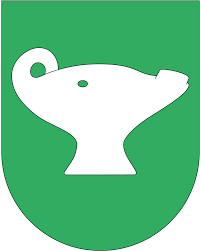 Skyssrefusjon for skoleskyss i Sandnes kommune
Skole: Dato:Klasse:Elevens navn/ Elevenes navn:Elevens navn/ Elevenes navn:Elevens navn/ Elevenes navn:Elevens navn/ Elevenes navn:Elevens adresse:Elevens adresse:Elevens adresse:Elevens adresse:Datoperiode
(enkeltdager/uker)Reiseavstand (km én vei)Antall passasjerer
Antall bompasseringerBeløpSjåførens navn:Sjåførens adresse:Sjåførens kontonummer: